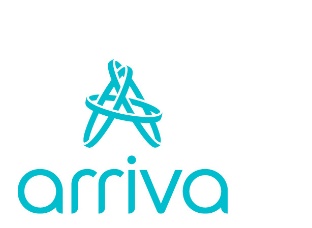 Vážená pani starostka, páni starostovia!Dovoľte mi, na prahu Nového  roka 2021  Vám a Vašim spolupracovníkom  zaželať do jeho dní   hojnosť Božích milostí, veľa zdravia, úspechov v práci i v osobnom živote, múdrosť a triezvy pohľad, ktorý nám pomôže zbaviť sa strachu, šťastie, pokoj ...  chcem  sa tiež poďakovať za spoluprácu v minulom roku.Zároveň Vás chcem poprosiť o zverejnenie informácie pre občanov vašej obce.V zmysle uznesenia Vlády SR č. 808 zo dňa 31.12.2020, ktorým bol predĺžený zákaz vychádzania na území SR do 24.01.2021,   dopravná spoločnosť ARRIVA Liorbus, a s., bude, na základe nariadenia  VÚC  na území ŽSK,   prevádzkovať prímestskú autobusovú dopravu v období                    od 11. 01. 2021 do 24. 01. 2021 v prázdninovom režime. V prípade, že by v zmysle zverejneného plánu MINEDU SR "NÁVRAT ŽIAKOV DO ŠKOL" bola obnovená dochádzka vybraných skupín žiakov od 18. 01. 2021 budeme Vás opätovne kontaktovať s úpravou režimu prevádzkovania prímestskej autobusovej dopravy na území ŽSK.S pozdravom a prianím pekného dňa									 Mgr. Valéria Gogoláková                                                                                                  vedúca prevádzky dopravy v Námestove